الأمم المتحدة	E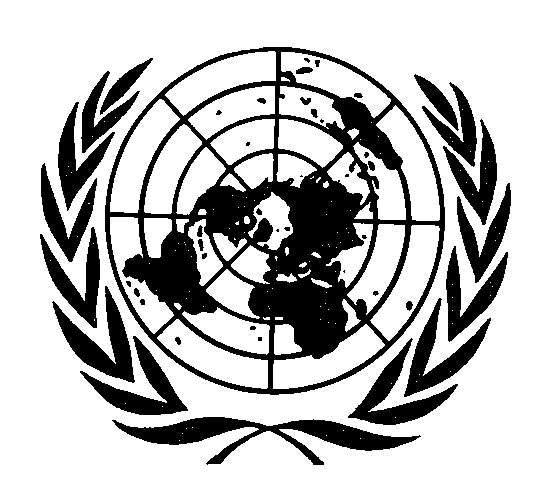 لجنة الحقوق الاقتصادية والاجتماعية والثقافيةالدورة الحادية والعشرون15 تشرين الثاني/نوفمبر - 3 كانون الأول/ديسمبر 1999تنفيذ العهد الدولي الخاص بالحقوق الاقتصادية والاجتماعية والثقافيةالتعليق العام رقم 13 (الدورة الحادية والعشرون، 1999)الحق في التعليم (المادة 13 من العهد)1-	إن الحق في التعليم حق من حقوق الإنسان في حد ذاته، وهو في نفس الوقت وسيلة لا غنى عنها لإعمال حقوق الإنسان الأخرى. والتعليم، بوصفه حقاً تمكينياً، هو الأداة الرئيسية التي يمكن بها للكبار والأطفال المهمَّشين اقتصادياً واجتماعياً أن ينهضوا بأنفسهم من الفقر وأن يحصلوا على وسيلة المشاركة كلياً في مجتمعاتهم. وللتعليم دور حيوي في تمكين المرأة، وحماية الأطفال من العمل الاستغلالي والذي ينطوي على مخاطر، وكذلك من الاستغلال الجنسي، وفي تشجيع حقوق الإنسان والديمقراطية، وحماية البيئة، ومراقبة نمو السكان. ويُعترف بالتعليم بشكل متزايد بوصفه واحداً من أفضل الاستثمارات المالية التي يمكن للدول أن تستثمرها. ولكن أهمية التعليم ليست أهمية عملية وحسب، فالعقل المثقف والمستنير والنشط القادر على أن يسرح بحرية وإلى أبعد الحدود هو عقل ينعم بمسرّات الوجود ومكافآته.2-	والعهد الدولي الخاص بالحقوق الاقتصادية والاجتماعية والثقافية يخصص مادتين للحق في التعليم هما المادة 13 والمادة 14. والمادة 13، التي هي أطول ما نص عليه العهد من أحكام، هي المادة الأبعد مدى والأكثر شمولاً بشأن الحق في التعليم في قانون حقوق الإنسان الدولي. ولقد اعتمدت اللجنة بالفعل التعليق العام 11 على المادة 14
(A)     GE.99-46214(خطط العمل للتعليم الابتدائي)؛ والتعليم العام 11 وهذا التعليق العام يكمّل أحدهما الآخر، ويجب النظر فيهما في آن واحد معاً. واللجنة تدرك أن التمتع بالحق في التعليم يظل، بالنسبة للملايين من الأشخاص في جميع أنحاء العالم هدفاً بعيد المنال. وبالإضافة إلى ذلك أصبح هذا الهدف، في حالات عديدة، بعيداً بشكل متزايد. واللجنة تدرك أيضاً الحواجز الهيكلية الهائلة وغيرها من الحواجز التي تعرقل التنفيذ الكامل للمادة 13 في العديد من الدول الأطراف.3-	وبغية مساعدة الدول الأطراف على تنفيذ العهد والاضطلاع بالتزاماتها فيما يتصل بتقديم التقارير، يركز هذا التعليق العام على المضمون التقنيني للمادة 13 (الجزء الأول، الفقرات 4-42)، وبعض الالتزامات الناتجة عن ذلك (الجزء الثاني، الفقرات 43-57)، وبعض الانتهاكات المذكورة على سبيل الإرشاد (الجزء الثاني، الفقرتان 58 و59). ويقدم الجزء الثالث ملاحظات موجزة حول التزامات الجهات الفاعلة غير الدول الأطراف. ويستند التعليق العام إلى تجربة اللجنة في دراسة تقارير الدول الأطراف على مدى عدة أعوام.أولاً - المضمون التقنيني للمادة 13المادة 13(1): أهداف التعليم وأغراضه4-	توافق الدول الأطراف على أن أي تعليم، سواء كان عاماً أو خاصاً رسمياً أو غير رسمي، يجب أن يكون موجهاً نحو تحقيق الأهداف والأغراض المحددة في المادة 13(1). وتلاحظ اللجنة أن هذه الأهداف التعليمية تعكس الأغراض والمبادئ الأساسية للأمم المتحدة المكرسة في المادتين 1 و2 من الميثاق. وهي توجد أيضاً في أغلبها في المادة 26(2) من الإعلان العالمي لحقوق الإنسان، ولو أن المادة 13(1) تضيف إلى الإعلان ثلاثة جوانب هي: يجب أن يكون التعليم موجهاً نحو "الحس بكرامة" الشخصية الإنسانية، ويجب "تمكين كل شخص من الإسهام بدور نافع في مجتمع حر"، ويجب أن يشجع التفاهم بين جميع الفئات "الإثنية" وكذلك الأمم والمجموعات العرقية والدينية. ولعلّ "وجوب توجيه التعليم إلى الإنماء الكامل للشخصية الإنسانية" أكثر الأهداف أساسية من بين الأهداف التعليمية التي هي مشتركة بين المادة 26(2) من الإعلان العالمي لحقوق الإنسان والمادة 13(1) من العهد.5-	وتلاحظ اللجنة أنه منذ اعتماد الجمعية العامة للعهد في عام 1966 وضعت صكوك دولية أخرى بمزيد من التفصيل الأهداف التي يجب أن يكون التعليم موجهاً نحو تحقيقها. ووفقاً لذلك ترى اللجنة أن الدول الأطراف مطالبة بالسهر على أن يكون التعليم متفقاً مع الأهداف والأغراض المحددة في المادة 13(1)، كما هي مفسرة في ضوء الإعلان العالمي حول التربية للجميع (جومتيين، تايلند، 1990) (المادة 1)، واتفاقية حقوق الطفل (المادة 29(1))، وإعلان وبرنامج عمل فيينا (الجزء الأول، الفقرة 33 والجزء الثاني، الفقرة 80)، وخطة عمل عقد الأمم المتحدة للتثقيف في مجال حقوق الإنسان (الفقرة 2). وفي حين أن جميع هذه النصوص تتفق على نحو وثيق مع المادة 13(1) من العهد فإنها تتضمن أيضاً عناصر غير منصوص عليها بشكل صريح في المادة 13(1)، مثل الإشارات المحددة إلى المساواة بين الجنسين واحترام البيئة. وهذه العناصر الجديدة ضمنية في التفسير المعاصر للمادة 13(1) وهي تعكسه. وتحصل اللجنة على تأييد لوجهة النظر هذه من التأييد الواسع النطاق الذي حظيت به النصوص الآنفة الذكر من جميع أنحاء العالم(1).المادة 13(2): الحق في الحصول على تعليم - بعض الملاحظات العامة6-	في حين أن التطبيق الدقيق والملائم للأحكام سيتوقف على الظروف السائدة في دولة طرف محددة يُظهر التعليم في جميع أشكاله وعلى جميع المستويات السمات المترابطة والأساسية التالية(2):	(أ)	التوافر - يجب أن تتوافر مؤسسات وبرامج تعليمية بأعداد كافية في نطاق اختصاص الدولة الطرف. وما تحتاج إليه هذه المؤسسات وهذه البرامج للعمل يتوقف على عوامل عدّة من بينها السياق التنموي الذي تعمل في إطاره؛ ويحتمل على سبيل المثال أن تحتاج جميع المؤسسات والبرامج إلى مبان أو إلى شكل آخر من أشكال الوقاية من العناصر الطبيعية، والمرافق الصحية للجنسين، والمياه الصالحة للشراب، والمدرسين المدربين الذين يتقاضون مرتبات تنافسية محلياً، ومواد التدريس وما إلى ذلك؛ في حين أن البعض منها سيحتاج أيضاً إلى مرافق مثل مرافق المكتبات والحواسيب وتكنولوجيا المعلومات؛	(ب)	إمكانية الالتحاق - يجب أن تكون المؤسسات والبرامج التعليمية سهلة الوصول للجميع، دون أي تمييز، في نطاق اختصاص الدولة الطرف. ولإمكانية الالتحاق ثلاثة أبعاد متداخلة هي: ‘1‘	عدم التمييز - يجب أن يكون التعليم في متناول الجميع، ولا سيما أضعف الفئات، في القانون وفي الواقع، دون أي تمييز لأي سبب من الأسباب المحظورة (انظر الفقرات 31-37 بشأن عدم التمييز)؛‘2‘	إمكانية الالتحاق المادي - يجب أن يكون التعليم في المتناول من الناحية المادية السليمة، وذلك إما عن طريق التردد على التعليم في موقع جغرافي ملائم بشكل معقول (مثل مدرسة تقع بالقرب من المسكن) أو من خلال التكنولوجيا العصرية (مثل الوصول إلى برنامج "للتعليم عن بعد")؛‘3‘	إمكانية الالتحاق من الناحية الاقتصادية - يجب أن يكون التعليم في متناول الجميع. وهذا البعد لإمكانيات الالتحاق يخضع للصياغة المتمايزة للمادة 13(2) فيما يتصل بالتعليم الابتدائي والثانوي والعالي: ففي حين أنه يجب أن يوفر التعليم الابتدائي "مجاناً للجميع" فإن الدول الأطراف مطالبة بالأخذ تدريجياً بمجانية التعليم الثانوي والعالي؛	(ج)	إمكانية القبول - يجب أن يكون شكل وجوهر التعليم، بما في ذلك المناهج الدراسية وأساليب التدريس، مقبولين (مثل الملاءمة ذات الصلة من الناحية الثقافية والجودة) للطلاب و، في الحالات المناسبة، للوالدين؛ وهذا يخضع للأهداف التعليمية المطلوبة في المادة 13(1) وما قد توافق عليه الدولة من معايير تعليمية دنيا (انظر المادة 13(3) و(4))؛(د)	قابلية التكيف - يجب أن يكون التعليم مرناً كيما يتسنى له التكيف مع احتياجات المجتمعات والمجموعات المتغيرة وأن يستجيب لاحتياجات الطلاب في محيطهم الاجتماعي والثقافي المتنوع.7-	وعند التفكير في التطبيق الملائم لهذه "الخصائص المميزة المترابطة والأساسية" يجب التفكير من باب أولى في مصالح الطالب.المادة 13(2)(أ): الحق في التعليم الابتدائي8-	ينطوي التعليم الابتدائي على عناصر التوافر وإمكانية الالتحاق وإمكانية القبول وقابلية التكيف، التي هي مشتركة بين جميع أشكال التعليم وعلى جميع المستويات(3).9-	وتحصل اللجنة على توجيه فيما يتعلق بالتفسير المناسب لعبارة "التعليم الابتدائي" من الإعلان العالمي حول التربية للجميع الذي ينص على ما يلي: "إن المدرسة الابتدائية هي النظام التربوي الرئيسي الذي يوفّر التربية الأساسية للأطفال خارج نطاق الأسرة. ولذلك ينبغي تعميم التعليم الابتدائي وضمان تلبية حاجات التعلم الأساسية لكل الأطفال ومراعاة ثقافة المجتمع المحلي واحتياجاته والإمكانات التي يوفرها" (المادة 5). و"حاجات التعليم الأساسية" معرّفة في المادة 1 من الإعلان العالمي(4) وفي حين أن التعليم الابتدائي ليس مرادفاً للتعليم الأساسي فإن هناك تطابقاً وثيقاً بين الإثنين. وبهذا الخصوص تؤيد اللجنة الموقف الذي اتخذته منظمة الأمم المتحدة للطفولة (اليونيسيف): "يُعد التعليم الابتدائي أهم عنصر من العناصر المكونة للتعليم الأساسي"(5).10-	وكما جاء في المادة 13(2)(أ) فإن للتعليم الابتدائي خاصيتين مميزتين هما أنه "إلزامي" و"متاح مجاناً للجميع". وللاطلاع على ملاحظات اللجنة بخصوص التعبيرين، انظر الفقرتين 6 و7 من التعليق العام 11 على المادة 14 من العهد.المادة 13(2)(ب): الحق في التعليم الثانوي11-	يشمل التعليم الثانوي عناصر توافر المدارس، وإمكانية الالتحاق بها، وإمكانية قبولها، وقابلية تكيفها، وهي عناصر مشتركة بين جميع أشكال التعليم وعلى جميع المستويات(6).12-	وفي حين أن مضمون التعليم الثانوي يختلف من دولة طرف إلى أخرى ويختلف بمر الزمن، فإنه يشمل إكمال التعليم الأساسي وتوطيد أسس التعلم مدى الحياة وتنمية الإنسان. وهو يهيّئ الطلاب للفرص المهنية ولفرص التعليم العالي(7). والمادة 13(2)(ب) تنطبق على التعليم الثانوي "بمختلف أنواعه"، وهي بذلك تسلم بأن التعليم الثانوي يتطلب مناهج دراسية مرنة ونظم توفير متنوعة للاستجابة لاحتياجات الطلاب في مختلف الأوساط الاجتماعية والثقافية. وتشجع اللجنة البرامج التعليمية "البديلة" الموازية لأنظمة التعليم الثانوي العادي.13-	وحسب ما جاء في المادة 13(2)(ب)، يجب "تعميم التعليم الثانوي بمختلف أنواعه، وجعله متاحاً للجميع بكافة الوسائل المناسبة ولا سيما بالأخذ تدريجياً بمجانية التعليم". ولفظة "تعميم" تعني، أولاً، أن التعليم الثانوي لا يتوقف على طاقة طالب ما أو قدرته الظاهرة و، ثانياً، أن التعليم الثانوي يوزع في جميع أنحاء الدولة بحيث يكون متاحاً للجميع على قدم المساواة. وفيما يتعلق بتفسير اللجنة لعبارة "جعله متاحاً"، انظر الفقرة 6 أعلاه. وعبارة "كافة الوسائل المناسبة" تعزز النقطة التي مؤداها أنه على الدول الأطراف أن تعتمد مناهج متنوعة ومبتكرة لتوفير التعليم الثانوي في مختلف السياقات الاجتماعية والثقافية.14-	وتعني عبارة "الأخذ تدريجياً بمجانية التعليم" أنه في حين لا بد للدول من إعطاء الأولوية لتوفير تعليم ابتدائي مجاني، يقع على الدول أيضاً واجب اتخاذ تدابير ملموسة من أجل تحقيق مجانية التعليم الثانوي والعالي. وفيما يتصل بالملاحظات العامة للجنة على معنى لفظة "مجاني"، انظر الفقرة 7 من التعليق العام 11 على المادة 14.التعليم التقني والمهني15-	يشكل التعليم التقني والمهني جزءاً من الحق في التعليم وكذلك من الحق في العمل (المادة 6(2)). وتقدم المادة 13(2)(ب) التعليم التقني والمهني على أنه جزء من التعليم الثانوي، بما يعكس الأهمية الخاصة للتعليم التقني والمهني على هذا المستوى من التعليم. غير أن المادة 6(2) لا تشير إلى التعليم التقني والمهني فيما يتصل بمستوى محدد من التعليم؛ بل هي ترى أن لهذا التعليم دوراً أوسع نطاقاً، بما يساعد على "تحقيق تنمية اقتصادية واجتماعية وثقافية مطّردة وعمالة كاملة ومنتجة". وكذلك فإن الإعلان العالمي لحقوق الإنسان ينص على شرط أن "يكون التعليم الفني والمهني متاحاً للعموم" (المادة 26(1)). وعليه ترى اللجنة أن التعليم التقني والمهني يعد عنصراً يشكل جزءاً لا يتجزأ من التعليم على جميع المستويات(8).16-	وتلقين التكنولوجيا والتأهيل لعالم العمل يجب ألا يقتصرا على برامج محددة من برامج التعليم التقني والمهني وإنما يجب أن يفهما على أنهما عنصران من العناصر المكونة للتعليم العام. وحسب ما جاء في اتفاقية اليونسكو بشأن التعليم التقني والمهني (1989) يتألف التعليم التقني والمهني من "كافة أشكال ومستويات عملية التعليم التي تشمل، بالإضافة إلى المعرفة العامة، دراسة التكنولوجيات وما اتصل بذلك من علوم، واكتساب المهارات العملية، والدراية، والمواقف والفهم فيما يتعلق بالمهن في مختلف قطاعات الحياة الاقتصادية والاجتماعية" (المادة1(أ)). وينعكس هذا الرأي أيضاً في بعض اتفاقيات منظمة العمل الدولية(9). والحق في التعليم التقني والمهني، إذا فهمناه بهذه الطريقة، يشمل الجوانب التالية:	(أ)	إنه يمكّن الطلاب من اكتساب المعارف والمهارات التي تسهم في نموهم الشخصي، واعتمادهم على أنفسهم وإمكانية توظيف أنفسهم، ويعزز إنتاجية أسرهم ومجموعاتهم، بما في ذلك تنمية الدولة الطرف الاقتصادية والاجتماعية؛	(ب)	إنه يراعي الخلفية التعليمية والثقافية والاجتماعية للسكان المعنيين؛ والمهارات والمعارف والمستويات والمؤهلات اللازمة في مختلف قطاعات الاقتصاد؛ والصحة والسلامة والرفاه في المجال المهني؛	(ج)	إنه يوفر إعادة التدريب للكبار الذين أصبحت معارفهم ومهاراتهم متقادمة العهد بسبب التغيرات التكنولوجية والاقتصادية والاجتماعية وفي مجال العمل، وغير ذلك من التغيرات؛	(د)	إنه يتألف من برامج تعطي الطلبة، وخاصة منهم الطلبة من البلدان النامية، فرصة الحصول على التعليم التقني والمهني في دول أخرى، من أجل نقل وتكييف التكنولوجيا المناسبين؛	(ه‍)	إنه يتألف، في سياق أحكام العهد المتعلقة بعدم التمييز والمساواة، من برامج تشجع التعليم التقني والمهني للنساء والفتيات والشبان الذين يتركون الدراسة، والشبان العاطلين عن العمل، وأطفال العمال المهاجرين، واللاجئين، والأشخاص الذين يعانون من عاهات، وغير ذلك من المجموعات الضعيفة.المادة 13(2)(ج): الحق في التعليم العالي17-	ينطوي التعليم العالي على عناصر توافر الجامعات وإمكانية الالتحاق بها وإمكانية القبول وقابلية التكيف، التي هي مشتركة بين جميع أشكال التعليم على جميع المستويات(10).18-	وفي حين أن المادة 13(2)(ج) قد صيغت بشكل يتفق مع ما جاء في المادة 13(2)(ب)، هناك اختلافات بين أحكام الفقرتين. فالمادة 13(2)(ج) لا تتضمن اشارة لا للتعليم "بمختلف أنواعه" ولا للتعليم التقني والمهني تحديداً. وفي رأي اللجنة فإن وجهي الإهمال هذين يعكسان فقط اختلافاً في التأكيد بين المادة 13(2)(ب) و(ج). وإذا ما أريد للتعليم العالي أن يستجيب لاحتياجات الطلاب في مختلف الأوساط الاجتماعية والثقافية، لا بد أن تكون لديه مناهج دراسية مرنة ونظم مختلفة لتوفير التعليم، مثل التعليم عن بعد؛ غير أنه في الممارسة العملية يجب أن يتوافر كل من التعليم الثانوي والتعليم العالي "بأنواع مختلفة". أما فيما يتعلق بانعدام الاشارة في المادة 13(2)(ج) إلى التعليم التقني والمهني، وبالنظر إلى المادة 6(2) من العهد والمادة 26(1) من الإعلان العالمي، يشكل التعليم التقني والمهني جزءاً لا يتجزأ من التعليم على جميع المستويات، بما في ذلك التعليم العالي(11).19-	والاختلاف الثالث والأهم بين المادة 13(2)(ب) و(ج) هو أنه في حين يجب أن يكون التعليم الثانوي "متاحاً للعموم وفي متناول الجميع" يجب أن يكون التعليم العالي "متاحاً للجميع على قدم المساواة، تبعاً للكفاءة". وحسب المادة 13(2)(ج) لا يجب أن يكون التعليم العالي "متاحاً للجميع" وإنما فقط متاحاً "تبعاً للكفاءة". و"كفاءة" الأفراد يجب تقديرها بالرجوع إلى كل ما لديهم من خبرة وتجربة فيما اتصل بذلك. 20-	وبقدر ما أن صياغة المادة 13(2)(ب) و(ج) هي نفس الصياغة (مثل "الأخذ تدريجياً بمجانية التعليم")، انظر التعليقات السابقة على المادة 13(2)(ب).المادة 13(2)(د): الحق في التربية الأساسية21-	تشمل التربية الأساسية عناصر التوافر وإمكانية الالتحاق وإمكانية القبول وقابلية التكيف التي هي مشتركة بين جميع أشكال التعليم على جميع المستويات(12). 22-	وبعبارات عامة فإن التربية الأساسية تتفق مع التعليم الأساسي المشار إليه في الإعلان العالمي حول التربية للجميع(13). وبموجب المادة 13(2)(د)، للأشخاص "الذين لم يتلقوا أو لم يستكملوا الدراسة الابتدائية" الحق في التربية الأساسية، أو التعليم الأساسي كما هو محدد في الإعلان العالمي حول التربية للجميع. 23-	وبما أن لكل إنسان الحق في تلبية "حاجات تعلّمهم الأساسية" على نحو ما يُفهم من الإعلان العالمي، فإن الحق في التعليم الأساسي لا يقتصر على الأشخاص الذين "لم يتلقوا أو لم يستكملوا الدراسة الابتدائية". والحق في التعليم الأساسي يمتد ليشمل جميع الأشخاص الذين لم يلبّوا بعد "حاجات تعلّمهم الأساسية". 24-	ولا بد من تأكيد أن التمتع بالحق في التعليم الأساسي لا يقيده لا العمر ولا نوع الجنس؛ بل هو يمتد ليشمل الأطفال، والشبان، والكبار، بما في ذلك الأشخاص الأكبر سناً. فالتعليم الأساسي بالتالي عنصر يشكل جزءاً لا يتجزأ من تعليم الكبار والتعليم مدى الحياة. ولما كان التعليم الأساسي حقاً لجميع فئات الأعمار فإنه لا بد من استنباط مناهج دراسية وأنظمة لتوفير التعليم تكون مناسبة للطلاب من جميع الأعمار. المادة 13(2)(ه‍) الشبكة المدرسية: نظام منح واف بالغرض: الأوضاع المادية للعاملين في التدريس25-	يعني اشتراط "العمل بنشاط على إنماء شبكة مدرسية على جميع المستويات" أن الدولة الطرف ملتزمة بأن تكون لديها استراتيجية تنمية عامة لشبكتها المدرسية. ويجب أن تشمل الاستراتيجية المدارس على كل المستويات، لكن العهد يطلب من الدول الأطراف إعطاء الأولوية للتعليم الابتدائي (انظر الفقرة 51)، وتوحي عبارة "العمل بنشاط" بأن الاستراتيجية العامة ينبغي أن تجتذب قدراً من الأولوية الحكومية، ويجب على أي حال أن تنفذ بقوة.26-	وينبغي أن يفهم اشتراط "إنشاء نظام منح واف بالغرض" في إطار أحكام العهد المتعلقة بالمساواة وعدم التمييز، ويجب لنظام المنح أن يحسن نوعية الحصول على التعليم للأفراد من المجموعات المحرومة.27-	ورغم أن العهد ينص على "مواصلة تحسين الأوضاع المادية للعاملين في التدريس" فإن أوضاع العمل العامة للمدرسين قد تدهورت في الممارسة، ووصلت إلى مستويات منخفضة غير مقبولة في السنوات الأخيرة في كثير من الدول الأطراف. وإلى جانب أن هذا لا يتسق مع المادة 13(2)(ه‍) فإنه كذلك يمثل عقبة كبرى أمام التنفيذ الكامل لحق الطلبة في التعليم. وتلاحظ اللجنة كذلك العلاقة بين المواد 13(2)(ه‍) و2(2) و3 ومن 6-8 في العهد، بما في ذلك حق المدرسين في التنظيم والمفاوضة الجماعية، وتلفت انتباه الدول الأطراف إلى التوصية المشتركة بين اليونسكو ومنظمة العمل الدولية بشأن حالة المدرسين (1966) وتوصية اليونسكو بشأن حالة العاملين في التدريس في التعليم العالي (1997)، وتحث الدول الأطراف على إرسال تقارير عن التدابير التي تتخذها لضمان تمتع كل العاملين بالتدريس بظروف وأوضاع تتناسب مع دورهم.المادة 13(3) و(4): الحق في حرية التعليم28-	تحوي المادة 13(3) عنصرين، الأول هو أن تتعهد الدول الأطراف باحترام حرية الآباء والأوصياء في تأمين تربية أولادهم دينياً وخلقياً وفقاً لقناعاتهم الخاصة(14). وترى اللجنة أن هذا العنصر في المادة 13(3) يسمح للمدارس العامة بتعليم مواضيع مثل التاريخ العام للدين والأخلاق إذا قدم بطريقة موضوعية وغير متحيزة. وباحترام حرية الرأي والضمير والتعبير. وتلاحظ أن التعليم العام الذي يحوي تعليماً لدين أو معتقد معين لا يتسق مع المادة 13(3) ما لم ينص على إعفاءات أو بدائل غير تمييزية يمكن أن تلائم رغبات الآباء والأوصياء.29-	والعنصر الثاني في المادة 13(3) هو حرية الآباء والأوصياء في اختيار مدارس أخرى غير المدارس العامة لأطفالهم، بشرط أن تلتزم هذه المدارس "بمعايير التعليم الدنيا التي قد تفرضها أو تقرها الدولة". وينبغي فهم هذا مع الحكم التكميلي، المادة 13(4) التي تؤكد "حرية الأفراد والهيئات في إنشاء إدارة مؤسسات تعليمية" شريطة أن تتوافق هذه المؤسسات مع الأهداف التعليمية المبينة في المادة 13(1) ومع بعض المعايير الدنيا. وقد تتعلق هذه المعايير الدنيا بقضايا مثل القبول والمناهج الدراسية والاعتراف بالشهادات. ويجب أن تكون هذه المعايير بدورها متسقة مع الأهداف التعليمية المبينة في المادة 13(1).30-	وبمقتضى المادة 13(4) فإن للجميع - بما فيهم غير المواطنين حرية إنشاء وإدارة مؤسسات تعليمية. وتمتد هذه الحرية كذلك إلى "الهيئات"، أي الشخصيات أو الكيانات الاعتبارية. وتشمل الحق في إنشاء وإدارة كل أنواع المؤسسات التعليمية. بما فيها دور الحضانة والجامعات ومؤسسات تعليم الكبار. ونظراً لمبادئ عدم التمييز وتكافؤ الفرص والمشاركة الفعالة في مجتمع للجميع فإن الدولة تلتزم بألا تؤدي الحرية المبينة في المادة 13(4) إلى تفاوتات شديدة في فرص التعليم بالنسبة لبعض مجموعات المجتمع.المادة 13: موضوعات خاصة للتطبيق الواسععدم التمييز والمساواة في المعاملة31-	لا يخضع حظر التمييز الذي كرسته المادة 2(2) من العهد لا لتنفيذ تدريجي ولا لتوافر الموارد، بل ينطبق كلية وفوراً على كل جوانب التعليم، ويشمل كل أسس التمييز المحظورة دولياً. وتفسر اللجنة المادتين 2(2) و3 على ضوء اتفاقية اليونسكو لمكافحة التمييز في التعليم، والأحكام ذات الصلة في اتفاقية القضاء على جميع أشكال التمييز ضد المرأة، والاتفاقية الدولية للقضاء على جميع أشكال التمييز العنصري، واتفاقية حقوق الطفل، واتفاقية منظمة العمل الدولية بشأن الشعوب الأصلية والقبلية، 1989 (الاتفاقية رقم 159). وتود أن تلفت الانتباه الخاص إلى القضايا التالية.32-	إن اعتماد تدابير خاصة مؤقتة من أجل الوصول إلى تحقيق مساواة فعلية بين الرجل والمرأة وللمجموعات المحرومة ليس انتهاكاً للحق في عدم التمييز بالنسبة للتعليم، كما أن هذه التدابير لا تؤدي إلى الإبقاء على معايير غير متكافئة أو منفصلة للمجموعات المختلفة، بشرط ألا تستمر بعد بلوغ الأهداف التي اتخذت من أجلها.33-	وفي بعض الظروف قد لا يعتبر أن الشبكات أو المؤسسات التعليمية المنفصلة للمجموعات المحددة بالفئات الواردة في المادة 2(2) تشكل انتهاكاً للعهد، وفي هذا الصدد تؤكد اللجنة المادة 2 من اتفاقية اليونسكو الخاصة بمكافحة التمييز في مجال التعليم (1960)(15).34-	وتحيط اللجنة علماً بالمادة 2 من اتفاقية حقوق الطفل والمادة (3)(ه‍) من اتفاقية اليونسكو لمكافحة التمييز في مجال التعليم، وتؤكد أن مبدأ عدم التمييز يمتد إلى جميع الأشخاص في سن المدرسة المقيمين في أراضي دولة طرف، بما في ذلك غير الوطنيين، وبصرف النظر عن وضعهم القانوني.35-	ويمكن أن تشكل التفاوتات الحادة في سياسات الإنفاق، التي تؤدي إلى اختلاف نوعية التعليم بين الأشخاص المقيمين في مواقع جغرافية مختلفة تمييزاً ينطبق عليه هذا العهد.36-	وتؤكد اللجنة الفقرة 35 من تعليقها العام 5 التي تتناول قضية المعوقين في سياق حق التعليم والفقرات من 36 إلى 42 من تعليقها العام 6 التي تتناول قضية المسنين في علاقتها بالمواد من 13-15 من العهد.37-	ويجب على الدول الأطراف أن تراقب التعليم عن كثب - بما في ذلك كل السياسات والمؤسسات والبرامج وأنماط الإنفاق والممارسات الأخرى ذات الصلة - حتى تحدد أي تمييز واقعي، وتتخذ التدابير لتصحيحه. وينبغي تقسيم البيانات التعليمية وفق الأسس المحظورة للتمييز.الحرية الأكاديمية واستقلال المؤسسات(16)38-	على ضوء بحث تقارير كثير من الدول الأطراف توصلت اللجنة إلى أن الحق في التعليم لا يمكن التمتع به إلا إذا صحبته الحرية الأكاديمية للعاملين وللطلاب. وبالتالي، ورغم أن المسألة لم تذكر صراحة في المادة 13 فإن من المناسب والضروري أن تدلي اللجنة ببعض الملاحظات عن الحرية الأكاديمية؛ وتولي الملاحظات التالية اهتماماً خاصاً لمؤسسات التعليم العالي لأن خبرة اللجنة تبين أن العاملين والطلاب في التعليم العالي هم الذين يتعرضون بوجه خاص للضغوط السياسية وغيرها من الضغوط التي تقوض الحرية الأكاديمية. إلا أن اللجنة تود أن تركز على أن الحرية الأكاديمية من حق العاملين والطلاب في القطاع التعليمي بأسره، وأن كثيراً من الملاحظات التالية ذات انطباق عام.39-	وأفراد المجتمع الأكاديمي، سواء بصورة فردية أو جماعية، أحرار في متابعة وتطوير ونقل المعارف والأفكار عن طريق الأبحاث أو التعليم أو الدراسة أو المناقشة أو التوثيق أو الإنتاج أو الخلق أو الكتابة. وتشمل الحرية الأكاديمية حرية الأفراد في أن يعبروا بحرية عن آرائهم في المؤسسة أو النظام الذي يعملون فيه، وفي أداء وظائفهم دون تمييز أو خوف من قمع من جانب الدولة أو أي قطاع آخر، وفي المشاركة في الهيئات الأكاديمية المهنية أو التمثيلية، وفي التمتع بكل حقوق الإنسان المعترف بها دولياً والمطبقة على الأفراد الآخرين في نفس الاختصاص. ويحمل التمتع بالحريات النقابية معه التزامات مثل واجب احترام الحرية الأكاديمية للآخرين، وضمان المناقشة السليمة للآراء المعارضة، ومعاملة الجميع دون تمييز على أيٍ من الأسس المحظورة.40-	ويتطلب التمتع بالحرية الأكاديمية استقلال مؤسسات التعليم العالي. والاستقلال هو درجة من حكم النفس لازمة لكي تتخذ مؤسسات التعليم العالي القرارات بفعالية بالنسبة للعمل الأكاديمي ومعاييره وإدارته وما يرتبط بذلك من أنشطة. غير أن الحكم الذاتي ينبغي أن يكون متسقاً مع نظم القابلية للحساب، وخاصة بالنسبة للأموال التي توفرها الدولة. ونظراً للاستثمارات العامة الكبيرة في مجال التعليم العالي فلا بد من التوصل إلى توازن سليم بين استقلالية المؤسسات وقابليتها للحساب. ورغم أنه ليس هناك نموذج واحد فإن الترتيبات المؤسسية ينبغي أن تكون أمينة وعادلة ومنصفة، وتتسم بأكبر قدر ممكن من الشفافية والمشاركة.الانضباط في المدارس(17)41-	ترى اللجنة أن العقاب البدني لا يتسق مع المبدأ التوجيهي الأساسي لقانون حقوق الإنسان الدولي المكرس في ديباجة الإعلان العالمي لحقوق الإنسان وكلا العهدين: كرامة الفرد(18). وقد لا تتسق جوانب أخرى من الانضباط المدرسي كذلك مع الكرامة الإنسانية، مثل الإذلال العلني. كما ينبغي ألا ينتهك أي شكل من أشكال الانضباط الحقوق الأخرى الواردة في العهد، مثل الحق في الغذاء. وتلتزم الدولة الطرف باتخاذ تدابير لضمان عدم حدوث انضباط لا يتسق مع العهد في أي مؤسسة تعليمية عامة أو خاصة في ولايتها. وترحب اللجنة بالمبادرات التي اتخذتها بعض الدول الأطراف التي تشجع المدارس بنشاط على تطبيق نهج "إيجابية" وغير عنيفة للانضباط المدرسي.القيود على المادة 1342-	تود اللجنة أن تؤكد أن الشرط المقيد في العهد، المادة 4، ترمي بالدرجة الأولى إلى حماية حقوق الأفراد لا إلى السماح للدولة بفرض قيود. وبالتالي فإن الدولة الطرف التي تغلق جامعة أو مؤسسة تعليمية أخرى على أسس مثل الأمن القومي أو المحافظة على النظام عليها عبء تبرير مثل هذا التدبير الخطر لأي من العناصر المبينة في المادة 4.ثانياً - التزامات الدول الأطراف وانتهاكاتهاالالتزامات القانونية العامة43-	في الوقت الذي ينص فيه العهد على التنفيذ التدريجي ويعترف بالقيود الراجعة إلى حدود الموارد المتاحة فإنه يفرض كذلك على الدول الأطراف التزامات مختلفة ذات سريان مباشر(19)، فالدول الأطراف تتحمل التزامات عاجلة في الحق في التعليم مثل "ضمان" جعل ممارسة هذا الحق بريئة من أي تمييز (المادة 2(2)) والالتزام بأن "تتخذ ... خطوات" (المادة 2(1)) نحو التنفيذ الكامل للمادة 13(20). وهذه الخطوات يجب أن تكون "متبصرة وملموسة وموجهة" نحو التنفيذ الكامل لحق التعليم.44-	وينبغي ألا يفسر تنفيذ الحق في التعليم مع الوقت، أي "بالتدريج" على أنه يحرم التزامات الدول الأطراف من أي مضمون جاد، فالتنفيذ التدريجي يعني أن على الدول الأطراف التزاماً محدداً ومستمراً "بالتحرك بسرعة وفعالية بقدر الإمكان" نحو التنفيذ الكامل للمادة 13(21).45-	وهناك افتراض قوي بعدم السماح بأي تدابير تراجعية بالنسبة للحق في التعليم، فضلاً عن الحقوق الأخرى التي يحددها العهد، فإذا اتخذت أي تدابير تراجعية عمدية تحملت الدولة الطرف عبء إثبات أنها أدخلت بعد دراسة دقيقة للغاية لكل البدائل، وأنها مبررة تماماً بالرجوع إلى مجموع الحقوق المنصوص عليها في العهد، وفي سياق الاستخدام الكامل لأقصى الموارد المتاحة للدولة الطرف(22).46-	والحق في التعليم، ككل حقوق الإنسان، يفرض ثلاثة أنواع أو مستويات من الالتزامات على الدول الأطراف: التزامات الاحترام والحماية والأداء. وبدوره يجسد الالتزام بالأداء التزاماً بالتسهيل والتزاماً بالتوفير.47-	ويتطلب الالتزام بالاحترام من الدول الأطراف أن تتحاشى التدابير التي تعرقل أو تمنع التمتع بالحق في التعليم. ويتطلب الالتزام بالحماية من الدول الأطراف أن تتخذ تدابير لمنع الغير من التدخل في التمتع بالحق في التعليم. ويتطلب الالتزام بالأداء (بالتسهيل) من الدول أن تتخذ تدابير إيجابية تمكِّن الأفراد والجماعات وتساعدها على التمتع بالحق في التعليم. وأخيراً تلتزم الدول الأطراف بأن تؤدي (توفر) الحق في التعليم. وكقاعدة عامة تلتزم الدول الأطراف بأن تؤدي (توفر) حقاً محدداً في العهد حين يكون فرد أو مجموعة عاجزاً لأسباب تخرج عن إرادته عن تنفيذ الحق بنفسه بالوسائل المتاحة له. غير أن مدى هذا الالتزام خاضع لنص العهد.48-	وفي هذا الصدد هناك سمتان في المادة 13 تتطلبان التأكيد، فأولاً من الواضح أن المادة 13 تعتبر أن الدول هي التي تتحمل المسؤولية الرئيسية عن التقديم المباشر للتعليم في معظم الظروف؛ وعلى سبيل المثال تقر الدول الأطراف بضرورة "إنشاء شبكة مدرسية على جميع المستويات" (المادة 13(2)(ه‍))، وثانياً بالنظر إلى اختلاف صياغة المادة 13(2) في الحديث عن التعليم الابتدائي والثانوي والعالي والتربية الأساسية فإن مقاييس التزام الدولة الطرف بأداء (توفير) التعليم ليس واحداً في كل مستويات التعليم. وبالتالي وعلى ضوء نص العهد تلتزم الدول الأطراف التزاماً قوياً بأداء (توفير) الحق في التعليم، لكن مدى هذا الالتزام ليس موحداً بين كل مستويات التعليم. وتلاحظ اللجنة أن هذا التفسير للالتزام بالأداء (التوفير) في المادة 13 يتوافق مع القوانين والممارسات في كثير من الدول الأطراف.التزامات قانونية محددة49-	تلتزم الدول الأطراف بضمان توجيه المناهج الدراسية على كل مستويات النظام التعليمي نحو الأهداف المحددة في المادة 13(1)(23). كما أنها ملزمة بإنشاء وصيانة نظام شفاف وفعال يراقب ما إذا كان التعليم أو لم يكن في الواقع موجهاً نحو الأهداف التعليمية المبينة في المادة 13(1).50-	وبالنسبة للمادة 13(2) فإن الدول ملزمة باحترام وتنفيذ كل من "السمات الأساسية" لحق التعليم (إتاحته، وسهولة النفاذ إليه، وتقبله، وقابليته للتكيف). وعلى سبيل الإيضاح لا بد للدولة أن تحترم إتاحة التعليم بعدم إغلاق المدارس الخاصة، وأن تحترم سهولة النفاذ إلى التعليم بضمان ألا يقوم الغير، بما فيهم الآباء وأصحاب العمل، بوقف ذهاب البنات إلى المدارس، وتنفذ (تسهل) تقبل التعليم باتخاذ تدابير إيجابية لضمان ملاءمة التعليم ثقافياً للأقليات والشعوب الأصلية، وجودته بالنسبة للجميع، وتنفذ (توفر) قابلية التعليم للتكيف بتصميم مناهج دراسية تعكس الاحتياجات المعاصرة للطلاب في عالم متغير، وتنفذ (توفر) إتاحة التعليم بالتطوير النشط للشبكة المدرسية، بما في ذلك بناء المدارس، وتقديم البرامج، وتوفير المواد التعليمية، وتدريب المدرسين، ودفع رواتب تنافسية لهم.51-	وكما سبقت الإشارة فإن التزامات الدول الأطراف بالنسبة للتعليم الابتدائي والثانوي والعالي والتربية الأساسية ليست متطابقة. وعلى ضوء صياغة المادة 13(2) تلتزم الدول الأطراف بإعطاء الأولوية لإدخال التعليم الابتدائي الإلزامي المجاني(24). وتعزز من هذا التفسير للمادة 13(2) الأولوية المعطاة للتعليم الابتدائي في المادة 14. فالالتزام بتقديم التعليم الابتدائي للجميع واجب مباشر على كل الدول الأطراف.52-	وبالنسبة للمادة 13(2) من (ب) إلى (د) تلتزم الدولة الطرف التزاماً مباشراً "باتخاذ خطوات" (المادة 2(1)) نحو توفير التعليم الثانوي والعالي والتربية الأساسية لكل من يدخلون في ولايتها. وكحد أدنى تلتزم الدولة الطرف باعتماد وتنفيذ استراتيجية تعليم وطنية تتضمن توفير التعليم الثانوي والعالي والتربية الأساسية وفقاً للعهد. وينبغي أن تتضمن هذه الاستراتيجية آليات يمكن بها مراقبة التقدم عن كثب مثل مؤشرات ومقاييس الحق في التعليم.53-	وتلتزم الدول الأطراف بمقتضى المادة 13(2)(ه‍) بضمان وجود نظام منح تعليمية لمساعدة المجموعات المتضررة(25). ويعزز الالتزام "بالعمل بنشاط على إنشاء شبكة مدرسية على جميع المستويات" الالتزام الرئيسي بأن تكفل الدول الأطراف التنفيذ المباشر للحق في التعليم في معظم الظروف(26).54-	وتلتزم الدول الأطراف بوضع "معايير تعليمية دنيا" يطلب من كل المؤسسات التعليمية المقامة وفقاً للمادة 13(3) و(4) التوافق معها. كما أن عليها أن تحافظ على نظام شفاف وفعال لمراقبة هذه المعايير. وليست الدولة الطرف ملزمة بتمويل المؤسسات المقامة وفقاً للمادة 13(3) و(4)، غير أنه إذا اختارت دولة ما تقديم إسهام مالي للمؤسسات التعليمية الخاصة فينبغي أن تفعل ذلك دون تمييز قائم على أي أساس من الأسس المحظورة.55-	وتلتزم الدول الأطراف بضمان ألا تكون الجماعات المحلية أو الأسر معتمدة على عمل الأطفال، وتؤكد اللجنة بوجه خاص أهمية التعليم في القضاء على عمل الأطفال، والالتزامات المبينة في المادة 7(2) من اتفاقية حظر أسوأ أشكال عمل الأطفال (الاتفاقية 182)، 1999(27). وبالإضافة إلى ذلك تلتزم الدول الأطراف، على ضوء المادة 2(2) بإزالة مسألة الجنس وغيرها من أشكال القولبة التي تعوق نفاذ الفتيات والنساء والمجموعات المتضررة الأخرى إلى التعليم.56-	وقد لفتت اللجنة في تعليقها العام 3 الانتباه إلى التزام كل الدول الأطراف باتخاذ خطوات "بمفردها وعن طريق المساعدة والتعاون الدوليين، ولا سيما على الصعيدين الاقتصادي والتقني" من أجل التنفيذ الكامل للحقوق المعترف بها في العهد مثل الحق في التعليم(28). وتعزز المادتان 2(1) و23 من العهد والمادة 56 من ميثاق الأمم المتحدة والمادة 10 من الإعلان العالمي للتعليم للجميع والجزء الأول، الفقرة 34 من إعلان وبرنامج عمل فيينا، تعزز جميعاً التزام الدول الأطراف بالنسبة لتقديم المساعدة والتعاون الدوليين من أجل التنفيذ الكامل للحق في التعليم. وفيما يتعلق بالمفاوضة والتصديق على هذه الصكوك ينبغي للدول الأطراف أن تتخذ خطوات لضمان ألا تؤثر هذه الصكوك تأثيراً سلبياً على الحق في التعليم. وبالمثل تلتزم الدول الأطراف بضمان أن تراعي أعمالها كأعضاء في المنظمات الدولية، بما فيها المؤسسات المالية الدولية، الحق في التعليم المراعاة الواجبة. 57-	وقد أكدت اللجنة في تعليقها العام 3 أن الدول الأطراف تتحمل "التزاماً أساسياً أدنى بضمان الوفاء، على الأقل، بالمستويات الأساسية الدنيا" بالحقوق المبينة في العهد، بما فيها "أكثر أشكال التعليم أساسية". وفي سياق المادة 13 يشمل هذا الالتزام الأساسي التزاماً: بضمان حق الوصول إلى المؤسسات والبرامج التعليمية العامة على أساس غير تمييزي، وضمان توافق التعليم مع الأهداف الموضحة في المادة 13(1)، وتوفير التعليم الابتدائي للجميع وفقاً للمادة 13(2)(أ)، واعتماد وتنفيذ استراتيجية تنمية تشمل تقديم التعليم الثانوي والعالي والتربية الأساسية؛ وتكفل حرية اختيار التعليم دون تدخل من الدولة أو من الغير، شريطة التوافق مع "معايير تعليمية دنيا" (المادة 13(3) و(4)).الانتهاكات58-	حين يطبق المحتوى المعياري للمادة 13 (الجزء الأول) على الالتزامات المحددة للدول الأطراف (الجزء الثاني) تبدأ في الحركة عملية دينامية تسهل تحديد انتهاكات الحق في التعليم. ويمكن أن تحدث الانتهاكات للمادة 13 عن طريق العمل المباشر من جانب الدول الأعضاء (الارتكاب) أو عن طريق عدم اتخاذ الخطوات التي يفرضها العهد (الإغفال).59-	وعلى سبيل الإيضاح تشمل الانتهاكات للمادة 13: إدخال أو عدم إلغاء تشريع يميز ضد الأفراد أو المجموعات في مجال التعليم على أي أساس من الأسس المحظورة، عدم اتخاذ تدابير لتصحيح التمييز التعليمي الفعلي، استخدام مناهج دراسية لا تتسق مع الأهداف التعليمية المبينة في المادة 13(1)؛ عدم إقامة نظام شفاف وفعال لمراقبة التوافق مع المادة 13(1)، عدم توفير تعليم ابتدائي إلزامي ومجاني للجميع كمسألة لها الأولوية، عدم اتخاذ تدابير "متبصرة وملموسة وموجهة" نحو التنفيذ التدريجي للتعليم الثانوي والعالي والتربية الأساسية وفقاً للمادة 13(2)(ب) و(ج)، منع المؤسسات التعليمية الخاصة، عدم ضمان قيام مؤسسات تعليمية خاصة تتفق مع "المعايير التعليمية الدنيا" وفقاً للمادة 13(3) و(4)، إنكار الحرية الأكاديمية للعاملين والطلاب، إغلاق المؤسسات التعليمية في أوقات التوتر السياسي خلافاً للمادة 4.ثالثاً - التزامات الفاعلين الآخرين غير الدول الأطراف60-	على ضوء المادة 22 من العهد فإن لدور وكالات الأمم المتحدة، بما في ذلك دورها على المستوى القطري من خلال إطار مساعدات التنمية للأمم المتحدة، أهمية خاصة في تنفيذ المادة 13. وينبغي القيام بجهود منسقة من أجل تنفيذ الحق في التعليم لتحسين التلاحم والتفاعل بين كل العاملين المعنيين، ومن بينهم مختلف مكونات المجتمع المدني واليونسكو وبرنامج الأمم المتحدة الإنمائي واليونيسيف ومنظمة العمل الدولية والبنك الدولي، ومصارف التنمية الإقليمية وصندوق النقد الدولي وغيرها من الهيئات ذات الصلة في منظومة الأمم المتحدة أن تعزز تعاونها من أجل تنفيذ الحق في التعليم على المستوى الوطني، مع مراعاة ولاياتها المحددة، واستناداً إلى خبرة كل منها. وبوجه خاص ينبغي للمؤسسات المالية الدولية، ولا سيما البنك الدولي وصندوق النقد الدولي، أن تولي اهتماماً خاصاً لحماية الحق في التعليم في سياساتها الإفراضية واتفاقات الائتمان وبرامج وتدابير التكييف الهيكلي المتخذة استجابة لأزمة الدين(29). وستنظر اللجنة عند بحث تقارير الدول الأطراف في آثار المساعدة التي يقدمها كل الفاعلين الآخرين غير الدول الأطراف على قدرة الدول على الوفاء بالتزاماتها بمقتضى المادة 13. وسيسهل اعتماد وكالات الأمم المتحدة المتخصصة وبرامجها وهيئاتها لنهج يستند إلى حقوق الإنسان كثيراً تنفيذ الحق في التعليم.الحواشي	(1)	الإعلان العالمي حول التربية للجميع اعتمده 155 وفداً حكومياً؛ وإعلان وبرنامج عمل فيينا اعتمدهما 171 وفداً حكومياً؛ واتفاقية حقوق الطفل صادقت عليها أو انضمت إليها 191 دولة طرفاً؛ وخطة عمل عقد الأمم المتحدة للتثقيف في مجال حقوق الإنسان اعتُمدت بموجب قرار اتخذته الجمعية العامة بتوافق الآراء (القرار 49/184).	(2)	يتفق هذا النهج مع الإطار التحليلي للجنة الذي اعتُمد فيما يتصل بالحق في السكن والغذاء الملائمين، وكذلك مع عمل مقررة الأمم المتحدة الخاصة المعنية بالحق في التعليم. ولقد حددت اللجنة في تعليقها العام 4 عدداً من العوامل التي تتعلق بالحق في السكن الملائم، بما في ذلك "توافر السكن" و"القدرة على تحمل كلفته" و"إمكانية الحصول عليه" و"ملاءمته من الناحية الثقافية". وحددت اللجنة في تعليقها العام 12 عناصر الحق في الغذاء الكافي مثل "توافر الغذاء" و"إمكانية قبوله" و"إمكانية الحصول عليه". وحددت المقررة الخاصة المعنية بالحق في التعليم "صفات أساسية أربع ينبغي أن تتصف بها المدارس الابتدائية، أي وجود المدارس، وإمكانية الالتحاق بها، وإمكانية قبولها، وقابلية تكيّفها" (E/CN.4/1999/49، الفقرة 50). 	(3)	انظر الفقرة 6.	(4)	يعرّف الإعلان "حاجات التعلّم الأساسية" بأنها: "وسائل التعلّم الأساسية (مثل القراءة والكتابة، والتعبير الشفهي، والحساب، وحل المشكلات) والمضامين الأساسية للتعلّم (كالمعرفة والمهارات والقيم والاتجاهات) التي يحتاجها البشر من أجل البقاء ولتنمية كافة قدراتهم وللعيش والعمل بكرامة، وللمساهمة مساهمة فعّالة في عملية التنمية ولتحسين نوعية حياتهم، ولاتخاذ قرارات مستنيرة، ولمواصلة التعلّم" (المادة 1).	(5)	مجموعة مواد الدعوة، التعليم الأساسي، 1999 (اليونيسيف)، الفرع 1، الصفحة 1 (النص بالإنكليزية).	(6)	انظر الفقرة 6.	(7)	انظر التصنيف النموذجي الدولي للتعليم لعام 1997، اليونيسكو، الفقرة 52.	(8)	هذا الرأي ينعكس أيضاً في اتفاقية منظمة العمل الدولية بشأن تنمية الموارد البشرية لعام 1975 (الاتفاقية رقم 142) والاتفاقية بشأن السياسة الاجتماعية (الأهداف والمعايير الأساسية) لعام 1962 (الاتفاقية رقم 117).	(9)	انظر الحاشية 8.	(10)	انظر الفقرة 6.	(11)	انظر الفقرة 15.	(12)	انظر الفقرة 6.	(13)	انظر الفقرة 9.الحواشي (تابع)	(14)	في هذا ترديد للمادة 18(4) من العهد الدولي للحقوق المدنية والسياسية، كما أنه مرتبط بحرية تعليم الدين أو المعتقد كما هي مبينة في المادة 18(1) من العهد الدولي للحقوق المدنية والسياسية (انظر تعليق لجنة حقوق الإنسان 22 على المادة 18 من العهد الدولي للحقوق المدنية والسياسية، الدورة الثامنة والأربعين، 1993). وتلاحظ لجنة حقوق الإنسان أن الطابع الأساسي للمادة 18 من العهد الدولي للحقوق المدنية والسياسية ينعكس في حقيقة أن هذا الحكم لا يمكن الحد منه حتى في حالة الطوارئ العامة كما هو مقرر في المادة 4(2) من ذلك العهد.	(15)	وفقاً للمادة 2:	"عندما تكون الأوضاع التالية مسموحاً بها في إحدى الدول، فإنها لا تعتبر تمييزاً في إطار مدلول المادة 1 من هذه الاتفاقية:	(أ)	إنشاء أو إبقاء نظم أو مؤسسات منفصلة لتعليم التلاميذ من الجنسين، إذا كانت هذه النظم أو المؤسسات تتيح فرصاً متكافئة للالتحاق بالتعليم، وتوفر معلمين ذوي مؤهلات من نفس المستوى ومباني ومعدات مدرسية بنفس الدرجة من الجودة، وتتيح الفرصة لدراسة نفس المناهج أو مناهج متعادلة؛	(ب)	القيام، لأسباب دينية، أو لغوية، بإنشاء أو إبقاء نظم أو مؤسسات تعليمية منفصلة تقدم تعليماً يتفق ورغبات آباء التلاميذ أو أولياء أمورهم الشرعيين، إذا كان الاشتراك في تلك النظم أو الالتحاق بتلك المؤسسات اختيارياً، وكان التعليم الذي تقدمه يتفق والمستويات التي تقررها أو تقرها السلطات المختصة، وخاصة للتعليم بالمرحلة المناظرة؛	(ج)	إنشاء أو إبقاء مؤسسات تعليمية خاصة، إذا لم يكن الهدف منها ضمان استبعاد أية جماعة بل توفير مرافق تعليمية بالإضافة إلى تلك التي توفرها السلطات العامة، ومتى كانت تلك المؤسسات تدار بما يتفق وهذه الغاية، وكان التعليم الذي تقدمه يتفق والمستويات التي تقررها أو تقرها السلطات المختصة، وخاصة للتعليم بالمرحلة المناظرة".	(16)	انظر توصية اليونسكو بخصوص وضع العاملين بالتدريس في التعليم العالي (1997).	(17)	عند صياغة هذه الفقرة راعت اللجنة الممارسات التي تطورت في الأماكن الأخرى في النظام الدولي لحقوق الإنسان مثل تفسير لجنة حقوق الطفل للمادة 28(2) من اتفاقية حقوق الطفل، وكذلك تفسير لجنة حقوق الإنسان للمادة 7 من العهد الدولي للحقوق المدنية والسياسية.	(18)	تلاحظ اللجنة أنه بالرغم من خلو المادة 26(2) من الإعلان من الإشارة إلى الكرامة الإنسانية فإن واضعي مشروع العهد الدولي الخاص بالحقوق الاقتصادية والاجتماعية والثقافية قد أدرجوا صراحة كرامة الشخصية الإنسانية كواحد من الأهداف الإلزامية التي ينبغي أن يوجه التعليم لها (المادة 13(1)).	(19)	انظر تعليق اللجنة العام 3، الفقرة 1.	(20)	انظر تعليق اللجنة العام 3، الفقرة 2.	(21)	انظر تعليق اللجنة العام 3، الفقرة 9.	(22)	انظر تعليق اللجنة العام 3، الفقرة 9.الحواشي (تابع)	(23)	هناك مصادر كثيرة لمساعدة الدول الأطراف في هذا الخصوص، مثل المبادئ التوجيهية لوضع المناهج والكتب الدراسية في التعليم الدولي الصادرة عن اليونسكو (ED/ECS/HCI). ومن بين الأهداف المحددة في المادة 13(1) "توطيد احترام حقوق الإنسان والحريات الأساسية". وفي هذا السياق المحدد ينبغي للدول الأطراف أن تبحث المبادرات التي اتخذت في إطار عقد الأمم المتحدة لتعليم حقوق الإنسان، ومن الوثائق المفيدة بوجه خاص خطة عمل العقد التي اعتمدتها الجمعية العامة في عام 1996، والمبادئ التوجيهية لخطط العمل الوطنية لتعليم حقوق الإنسان التي وضعها مكتب المفوض السامي لحقوق الإنسان لمساعدة الدول على الاستجابة لعقد الأمم المتحدة لتعليم حقوق الإنسان.	(24)	بالنسبة لمعنى "إلزامي"، و"مجاني" انظر الفقرتين 6 و7 من التعليق العام 11 على المادة 14.	(25)	وفي حالات خاصة قد يكون مثل نظام المنح هذا هدفاً مناسباً بوجه خاص للمساعدة والتعاون الدوليين اللذين تحدثت عنهما المادة 2(1).	(26)	وفي إطار التربية الأساسية لاحظت اليونيسيف أن "الدولة وحدها هي التي تستطيع أن تجمع معاً كل مكونات النظام التعليمي بطريقة متماسكة لكنها مرنة"، اليونيسيف حالة الأطفال في العالم، 1999 قرار عن التعليم"، ص 77.	(27)	وفقاً للمادة 7(2): "تتخذ كل دولة عضو، واضعة في اعتبارها أهمية التعليم في القضاء على عمل الأطفال، تدابير فعالة ومحددة زمنياً من أجل: -- (ج) ضمان حصول جميع الأطفال المنتشلين من أسوأ أشكال عمل الأطفال على التعليم الأساسي المجاني، حيثما كان ذلك ممكناً وملائماً" (اتفاقية منظمة العمل الدولية رقم 182 "أسوأ أشكال عمل الأطفال، 1999").	(28)	انظر تعليق اللجنة العام 3، الفقرتين 13 و14.	(29)	انظر تعليق اللجنة العام 2، الفقرة 9.- - - - -